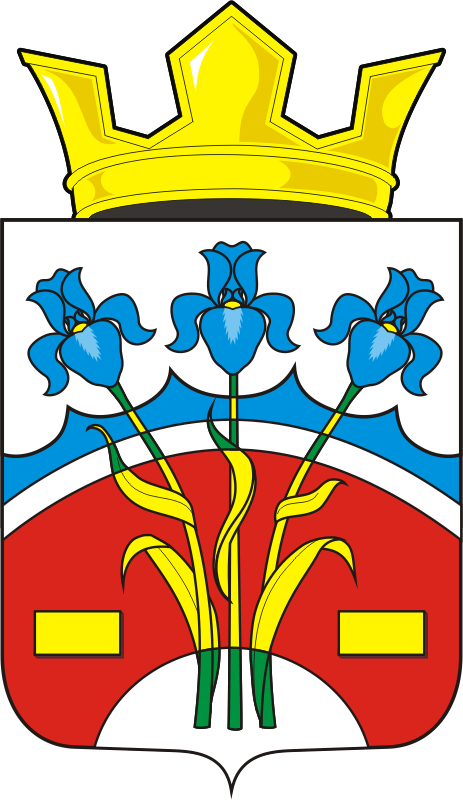 АДМИНИСТРАЦИЯ ФЕДОРОВСКОГО ПЕРВОГО СЕЛЬСОВЕТА                                  САРАКТАШСКОГО РАЙОНА ОРЕНБУРГСКОЙ ОБЛАСТИП О С Т А Н О В Л Е Н И Е _______________________________________________________________________________________________________________19.11.2021 				с. Федоровка Первая		        № 60/1-п  О проведении публичных слушаний по проекту бюджета Федоровского Первогосельсовета на 2022 и на плановый период2023 и 2024 годовВ соответствии с Федеральным законом от 06.10.2003 № 131-ФЗ «Об общих принципах организации местного самоуправления в Российской Федерации», Положением о публичных слушаниях, утвержденным Решением Совета депутатов Федоровского Первого сельсовета, Уставом муниципального образования Федоровский Первый сельсовет:1. Назначить проведение публичных слушаний по обсуждению проекта бюджета Федоровского Первого сельсовета  на 2022 и плановый период 2023 и 2024 годов на 07 декабря 2021 года в 17:30 часов в помещении администрации Федоровского Первого сельсовета по адресу: Оренбургская область, Саракташский район, село Федоровка Первая, улица Кирова, д. 1.2. Обнародовать проект бюджета Федоровского Первого сельсовета на 2022 год и  на  плановый  период 2023 и 2024 годов и разместить на официальном сайте администрации муниципального образования Федоровский Первый сельсовет для ознакомления и обсуждения на территории муниципального образования Федоровский Первый сельсовет.3. Создать комиссию по подготовке и проведению публичных слушаний в составе: Председатель комиссии –Хлопушин Александр Александрович, глава Федоровского Первого сельсовета;Секретарь комиссии – Корольков Евгений Александрович, специалист 1 категории администрации Федоровского Первого сельсовета;Члены комиссии:Николаева Светлана Сергеевна – специалист 1 категории, бухгалтер администрации Федоровского Первого сельсовета;Лазарева Валентина Александровна – председатель постоянной комиссии Совета депутатов Федоровского Первого сельсовета по бюджетной, налоговой и финансовой политике, собственности и экономическим вопросам, торговле и быту, образованию, здравоохранению, социальной политике, делам молодежи, культуре и спорту.Богрякова Нина Ивановна  - специалист по ведению ПВУ в администрации Федоровского Первого сельсовета.4. Определить местом сбора письменных предложений и замечаний  жителей по проекту бюджета в администрации Федоровского Первого сельсовета по адресу: Оренбургская область, Саракташский район, с. Федоровка Первая, ул. Кирова, д. 1  и установить срок подачи замечаний и предложений до 07 декабря 2021 года.5. Назначить лицом ответственным за сбор и обобщение предложений и замечаний населения по проекту бюджета специалиста 1 категории администрации Федоровского Первого сельсовета Королькова Евгения Александровича.6. Контроль за исполнением настоящего постановления оставляю за собой.7. Постановление вступает в силу после его подписания и подлежит  обнародованию и размещению на официальном сайте администрации муниципального образования Федоровский Первый сельсовет Саракташского района в информационно-телекоммуникационной сети Интернет.Глава  Федоровского Первого сельсовета                                           		А.А. ХлопушинРазослано: членам комиссии, прокуратуре района, в дело